УЧЕНИК ГОДАСегодня состоялся муниципальный этап конкурса "Ученик года". Нашу школу на этом конкурсе представляла Олеся Шалаева. Надо сказать, что она была самым юным участником, но несмотря на это достойно выступила, заняв третье место. У Олеси все впереди! Благодарим группу поддержки: Сухарева Полину, Мовсисян Карена, Константинову Марию, Травина Константина.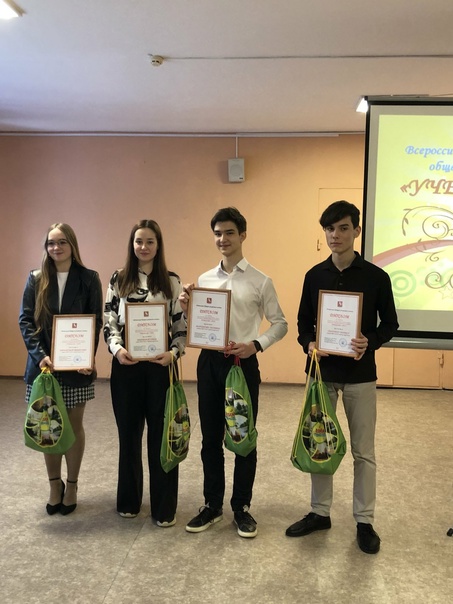 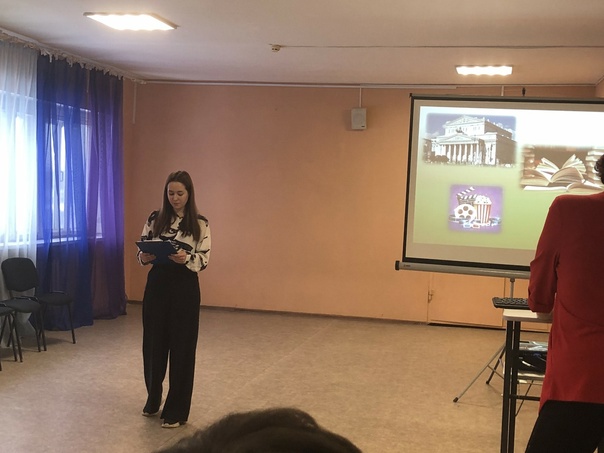 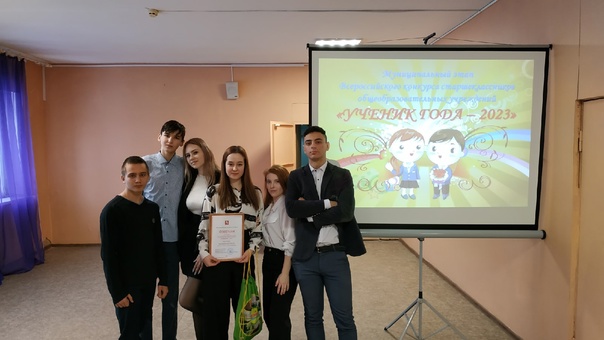 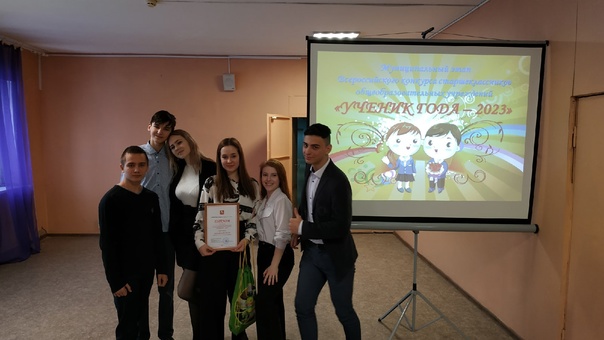 